『坂の上の雲』のまちを巡ろう！360度動画リレー申込書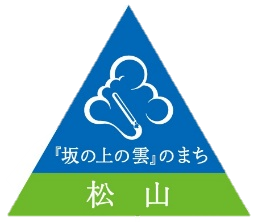 ～提出方法～まちづくり推進課へメールにてご提出ください。申込み用アドレス：（sakanoue@city.matsuyama.ehime.jp）学校名・団体名参加人数連絡先担当者※高校生の場合は学校の先生がご記入ください担当者名　　住　　　所　　〒電　　　話　　E–mail　　　希望撮影ゾーン（複数記入可）松山城周辺　センターゾーン道後温泉　サブセンターゾーン三津浜・梅津寺　サブセンターゾーン忽那諸島　サブセンターゾーン風早　サブセンターゾーン松山総合公園　サブセンターゾーン久谷・砥部　サブセンターゾーン検討中申込理由